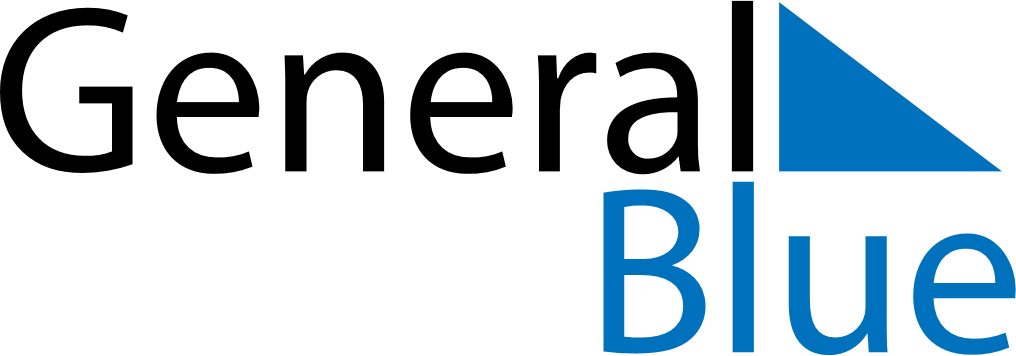 Canada 2028 HolidaysCanada 2028 HolidaysDATENAME OF HOLIDAYJanuary 1, 2028SaturdayNew Year’s DayFebruary 2, 2028WednesdayGroundhog DayFebruary 14, 2028MondayValentine’s DayMarch 17, 2028FridaySt. Patrick’s DayApril 14, 2028FridayGood FridayApril 16, 2028SundayEaster SundayMay 14, 2028SundayMother’s DayMay 22, 2028MondayVictoria DayJune 18, 2028SundayFather’s DayJuly 1, 2028SaturdayCanada DayAugust 7, 2028MondayCivic HolidaySeptember 4, 2028MondayLabour DaySeptember 30, 2028SaturdayNational Day for Truth and ReconciliationOctober 9, 2028MondayThanksgivingOctober 31, 2028TuesdayHalloweenNovember 11, 2028SaturdayRemembrance DayDecember 25, 2028MondayChristmas DayDecember 26, 2028TuesdayBoxing Day